Муниципальное автономное общеобразовательное учреждениесредняя общеобразовательная школа № 6г. Южно-Сахалинск.ПРОЕКТНАЯ РАБОТАна тему:«ВЛИЯНИЕ МАГНИТНЫХ БУРЬ 
НА ЗДОРОВЬЕ ЧЕЛОВЕКА»(Физика)Выполнила:ученица11 Б классаЧерепанова Арина АлександровнаРуководитель:Афанасьева Людмила Владимировна_____________________ПодписьЮжно-Сахалинск2024ВведениеБез Солнца, жизнь на Земле и само существование нашей планеты были бы невозможны. Солнце оказывает сильное влияние на различные стороны нашей жизни. И, к сожалению, оно несет нам не только свет и тепло. Его активность является причиной и негативных явлений, называемых геомагнитными бурями. В наши дни, их вред нашей планете и здоровью ее обитателей уже не вызывает сомнений. Состояние многих людей ухудшается, болит голова, ощущается ломота в теле. Медики абсолютно уверены, что самочувствие людей в большой мере зависит от геомагнитных возмущений.Актуальность данного проекта обусловлена тем, что в настоящее время в этой области физической науки проводится много практических исследований и ее изучение расширяет кругозор.Цель проекта – выяснить как влияют магнитные бури на здоровье человека.Задачи:1. узнать, что такое магнитные бури;2. выяснить, какие болезни могут возникнуть в последствие магнитных бурь и как их избежать;3.провести опрос среди одноклассников и узнать влияли ли на их здоровье магнитные бури;4. сделать вывод по проделанной работе.Объектом исследования являются –магнитные бури.Предметом исследования является – изучение опасности магнитных бурь для человека.Гипотеза – влияние магнитных бурь плохо сказывается на здоровье человека.Практическая значимость данного проекта продиктована тем, чтобы использовать полученные знания на уроках физики и для подготовки к экзамену.Методы:- эмпирический- теоретическийОбщая характеристика магнитных бурь, их виды1.1 Понятие магнитных бурьМагнитное поле - силовое поле, действующее на движущиеся электрические заряды и на тела, обладающие магнитным моментом, независимо от состояния их движения.Геомагнитные бури - это мощные изменения магнитного поля Земли за счет выброса огромного количества высокоскоростных потоков (солнечного ветра, ударной волны, заряженных частиц из космоса) во время повышения солнечной активности, а точнее - вспышек на Солнце. Такие бури, словно удар камня по морской глади, возмущают устоявшиеся процессы, протекающие на нашей планете, внося в них временный хаос. Может выйти из равновесия все, что так или иначе связано с электроэнергией: связь, системы навигации космических кораблей, трансформаторы, трубопроводы.Влияние магнитных бурь на живые организмы, населяющие планету
Земля, занимается биофизика, а точнее её раздел, называемый гелиобиологией.
Кстати, основоположником гелиобиологии является Александр Леонидович
Чижевский, советский ученый. Именно он еще в 1928 году обозначил влияние геомагнитных бурь на жизнедеятельность человека, а более точно на связь растущего количества случаев травматизма в дни геомагнитной активности.Магнитная буря является элементом так называемой «космической погоды», которая, в свою очередь, является прикладной частью солнечно-земной физики. Определение «космическая погода» было введено в 90-х годах прошлого века, когда активно стала развиваться солнечно-земная физика.Наука определяет магнитную бурю как возмущение магнитного поля Земли. Длительность такого возмущения может длиться до нескольких суток. У Земли есть радиационные пояса. т.е. области, в которых содержатся попавшие в магнитосферу высокоэнергичные заряженные частицы. В этих областях постоянно существует кольцевой ток планеты (электрический ток). Когда происходит взаимодействие «солнечного ветра» и магнитосферы планеты, кольцевой ток набирает силу.1.2 Виды магнитных бурьМагнитный шторм измеряется в индексах. При нормальном проявлении процесса показатель равен единице. Чем возмущения сильнее, тем выше индекс, на котором основываются прогнозы метеорологов. Если электромагнитное поле мало-возмущенное, явление проходит без шторма и ничем не грозит метеозависимым людям.Повышение индексов характеризует следующие виды бури:слабая – ощущается животными и людьми;средняя – влияет на работу энергосистем, могут происходить неполадки даже на крупных подстанциях;умеренная – фиксируется 1-2 раза в год;сильная – представляет собой значительные вспышки, энергия достигая земли способна вызвать перенапряжение в электрической сети, из-за чего выходит из строя оборудование;мощная – случается раз в 25 лет, приводит к энергетическим катастрофам.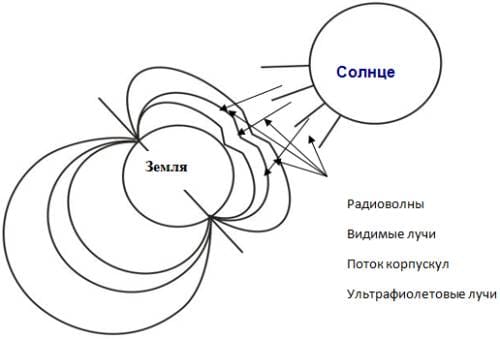 Рисунок 1- Воздействие Солнца на магнитосферу Земли [1]1.3 Влияние магнитных бурь на здоровье человекаПовышенная солнечная активность может создать на Земле условия, благоприятные для широкого распространения болезней. Связь солнечной активности с эпидемиями твердо доказана. Влияние магнитных бурь на здоровье человека. Замечено, что сердечно-сосудистые и даже психические заболевания тоже подчиняются солнечному расписанию. А. Л. Чижевский в очень обстоятельном исследовании установил тесную связь между общей смертностью и солнечной активностью. Подсчеты показали, что при сильных магнитных бурях больные инфарктом миокарда погибают в 11–16 раз чаще, чем в «магнитоспокойные» дни. Не только инфаркты и инсульты, но и повышение кровяного давления нередко вызывается Солнцем, его возросшей активностью. Правда, на Солнце реагируют не все, а лишь тяжелобольные — этот вывод в 1907 году был получен Б. А. Рыбкиным на основании более 14 тысяч наблюдений. Солнце угрожает сердцу. Правда, не всегда и не всем. Магнитные бури нередко сопровождаются головными болями, мигренями, учащенным сердцебиением, бессонницей, плохим самочувствием, пониженным жизненным тонусом, перепадами давления. Наблюдается сильная головная боль, раздражительность, усталость и апатия. Ученые связывают это с тем, что при колебаниях магнитного поля замедляется капиллярный кровоток и наступает кислородное голодание тканей. Метеочувствительные люди ощущают приступы удушья, стенокардии. Появляется чувство волнения и беспокойства. Также в эти дни может мучить бессонница. Влияние магнитных бурь распространяется и на характер и поведение человека. Агрессия, неуравновешенность, сложность в принятии нужного решения – все это является следствием такой чувствительности.1.4 Правила поведения во время магнитных бурь Чтобы смягчить воздействие магнитных бурь, стоит пересмотреть распорядок дня и режим питания. Пить больше чистой воды, свести до минимума потребление соли (последняя не дает организму выводить жидкость, способствуя повышению давления). Ограничить количество (уменьшить объем порции) и улучшить качество съеденного (больше овощей, фруктов, зелени, клетчатки, меньше жареного и мучного).Соблюдать режим сна и отдыха. Ограничить работу в ночные смены, не засиживаться допоздна у экрана телевизора, уменьшить воздействие электромагнитного излучения от экрана компьютера, телефона в течение дня.Учитывая вероятность резкого повышения давления или нарушения сердечного ритма в период магнитных бурь, более внимательно отнеситесь к наличию при себе препаратов для оказания неотложной помощи. Тщательнее контролируйте давление (несколько раз в день и по необходимости) и не пропускайте очередной прием назначенных врачом лекарств. Людям с низким давлением уместно принимать средства для повышения тонуса сосудистой стенки, например, настойку с содержанием лимонника китайского.Для гармонии души и тела полезно использовать успокаивающие растительные средства (валериана, пустырник, пион, мята, мелисса), в частности, травяные чаи с добавлением ромашки, малины. Последняя обладает способностью разжижать кровь и предотвращать образование тромбов. Лицам пожилого и преклонного возраста рекомендуется прием препаратов, содержащих ацетилсалициловую кислоту.  Необходимо слушать прогноз и заранее подготовиться. Ошибочно полагать, что магнитные бури можно пересидеть дома: на улице, на свежем воздухе, самочувствие будет лучше.Уменьшить объем физических нагрузок, ведь организм и так находится в стрессе, снизить темп, не спешить и не делать резких движений. Принимать успокоительные: пустырник, валерьяну, травяные чаи, препараты магния.Снизить употребление крепкого чая, кофе, алкоголя и продуктов, которые задерживают жидкость.Добавить в рацион чернику, банан, клюкву.Больше гулять и вести здоровый образ жизни. В эти дни не ездить в метро и не летать на самолете: там тоже есть свои магнитные поля, и это может негативно влиять на самочувствие.Быть внимательнее за рулем или вообще отказаться от вождения.Если есть хронические патологии — обязательно принимать рекомендованные препараты.Заниматься любимым делом, искать во всем позитив и положительные эмоции.Силы природы вносят коррективы в жизнь человека, и бороться с этим бессмысленно. Поэтому нужно научиться спокойно относиться к явлениям, происходящим в космосе, а также следовать рекомендациям медиков, чтобы не пострадать от вспышек на солнце.2. Материалы и методы2.1 Материалы – Для написания данной работы производился сбор необходимых источников литературы в домашних условиях и на базе школьной библиотеки, располагающейся по адресу: Комсомольская 308, 2 этаж. Так же при написании работы был задействован персональный компьютер со следующими программами: Microsoft Word - для написания письменного документа, Microsoft PowerPoint - для оформления презентации к проекту и Microsoft Excel – для подсчетов результатов анкетирования.2.2 МетодыВ работе использовался как теоретический, так и эмпирический методы. Проводился анализ и синтез изучаемой литературы по теме проекта, после чего было проведено анкетирование среди обучающихся МАОУ СОШ школы №6.2.3 Анкетирование среди обучающихсяСреди обучающихся МАОУ СОШ школы №6, был проведен опрос с целью, узнать влияние магнитных бурь на здоровье человека.Для проведения анкетирования были составлены следующие вопросы:Чувствуешь ли ты во время магнитной бури:1.Усталость2.Головные боли 3.Недосып Таблица 1 – Анкетирование среди обучающихся2.4 Результаты анкетированияПосле анкетирования были подведены подсчеты, которые представлены в виде круговых диаграмм.Рисунок 1 – Ответ на первый вопрос. (фото автора)Вывод: наибольшее количество опрошенных подростков чувствуют усталость во время магнитных бурь.Рисунок 2 – ответ на второй вопрос. (фото автора)Вывод: наибольшее количество опрошенных подростков чувствуют головные боли во время магнитных бурь.Рисунок 3 – ответ на третий вопрос. (фото автора)Вывод: наибольшее количество опрошенных подростков чувствуют недосып во время магнитных бурь.ЗаключениеПроводя данную исследовательскую работу, мы узнали много нового о магнитном поле и магнитных бурях. Прочитав много теоретического материала, узнали, как магнитная буря влияет на здоровье человека, ее виды и правила поведения. Проведя статистическую обработку результатов наших исследований, мы пришли к выводу, что магнитная буря влияет на здоровье человека, в большей степени на людей, которые имеют хронические заболевания, травмы, инвалидность, а также чем старше, тем более метеозависим. Результаты анкетирования среди обучающихся МАОУ СОШ школы №6, по первому вопросу показали, что 60% подростком ощущают усталость в период магнитных бурь, а другие 40% - нет. Результаты второго вопроса показали, что 80% опрошенных чувствуют головные боли, а остальные 20% - нет. И результаты третьего вопроса показали, что 70% подростком ощущают недосып в период магнитных бурь и лишь 30% - нет.    Главное правило, которое мы вывели для себя и рекомендуем всем для того, чтобы не реагировать на метеоусловия, необходимо постоянно укреплять здоровье, заниматься физкультурой, правильно организовать режим работы и отдыха, питание.Цель достигнута, задачи выполнены, гипотеза доказана.Список литературы 1. Воронцов – Вельяминов Б.А. Астрономия для 11 кл. сред. шк.-2003г.2. Зильберман Г.Е. Электричество и магнетизм. М., 1970 г.3. Мизун Ю.Г., Мизун П.Г. Магнитные бури и здоровье. – М.: "Корона", 1990. - 175 с.4. Мирошниченко Л. И. Физика Солнца и солнечно-земных связей. –Университетская книга, 2011. - 156 c.5. Перышкин А.В. Физика 9 кл. 14-е изд.,стереотип.-М.:Дрофа, 2009г. 6. Соловьёва В. Магнитные бури и ваше здоровье. – СПб.: Астрель, 2007. - 258 c.7. Тимашков Д.А. Космическая погода. .– М.: Изд. МИФИ, 2008.-345 с.№1 вопрос1 вопрос2 вопрос2 вопрос3 вопрос3 вопросДаНетДаНетДаНет1+++2+++3+++4+++5+++6+++7+++8+++9+++10+++